                                              Escola Municipal de Educação Básica Augustinho Marcon                                                      Catanduvas (SC),  Outubro, 2020.                                                      Diretora: Tatiana M. Tatiana M. Bittencourt Menegat                                            Assessora Técnica-Pedagógica: Maristela Apª Borella  Baraúna                                                                        Assessora Técnica-Administrativa: Margarete Petter Dutra                                                     Professora: Franciely Amaro Ferreira                                                     Disciplina: PROSEDI                                                     Turma: 1° ano- Matutino.AULA 08- SEQUÊNCIA DIDÁTICA: ERA UMA VEZ.19/10/20 á 23/10/201º ETAPA: LEIA A HISTÓRIA: ECONOMIZANDO ÁGUA.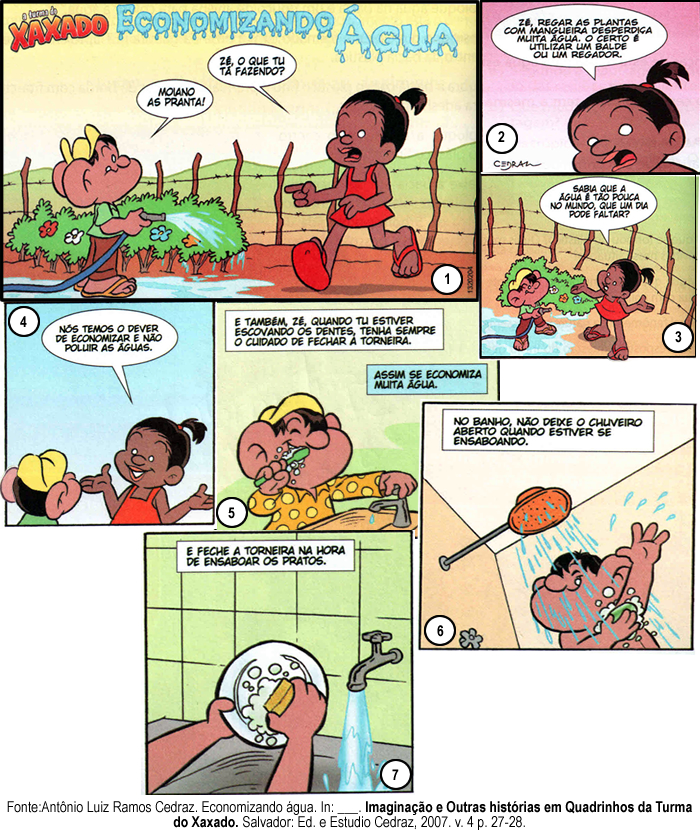 2º ETAPA: EM UMA FOLHA DE OFICIO, CRIE UMA FRASE DE CONSCIENTIZAÇÃO COM OS CUIDADOS COM A ÁGUA, PODENDO ACRESCENTAR UM LINDO DESENHO REPRESENTANDO SUA IDEIA.3º ETAPA: FAÇA UM VÍDEO CONSCIENTIZANDO AS PESSOAS, COMO ECONOMIZAR ÁGUA, DICAS SIMPLES E FÁCEIS. PARA UM MUNDO MELHOR.  (QUEM NÃO CONSEGUIR GRAVAR PODE BATER FOTOS COM TRÊS DICAS DE CONSIENTIZAÇÃO.                                                          BOA ATIVIDADE! BEIJOS SAUDADES  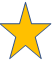 